Gobierno Municipal El Salto 2018-2021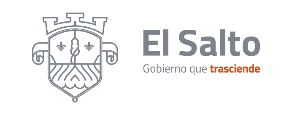 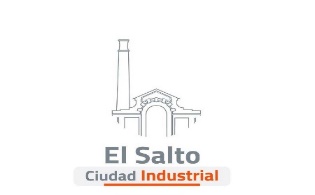 Resumen de informe octubre  2020DIRECCIÓN DE PARQUES Y JARDINES DIRECCIÓN DE PARQUES Y JARDINES ACTIVIDADRESULTADOSPoda de árboles un total de: 304 plaza pública 19 calles 3 camellones 0 Dependencias municipales 4 escuelas Poda de maleza un total de :556 plazas públicas 14 áreas verdes 4 calles 17 camellones 7 Dependencia municipales  7 Escuelas Árboles donados  un total de : 11 10 particulares 1 escuela 